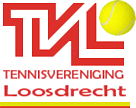 Aanmeldingsformulier TV Loosdrecht 2021Met dit formulier kun je je aanmelden als lid van Tennisvereniging Loosdrecht. 
Je kunt kiezen uit één van de volgende lidmaatschappen: Senior, 18 jaar of ouder			Contributie € 160,- per jaar  Senior, 18 jaar of ouder – zomer		Contributie €   80,- van 1 juni tot 1 september* Student, 18 jaar of ouder			Contributie € 100,- per jaar Juniorlid, 10 tot 18 jaar			Contributie €  80,- per jaar
 Juniorlid, 10 tot 18 jaar – zomer		Contributie €  50,- van 1 juni tot 1 september* Pupil, tot en met 9 jaar			Contributie €  60,- per jaar* Met een zomerlidmaatschap wordt je eenmalig tijdelijk lid van onze vereniging en van de KNLTB. Je woont in (de omgeving van) Loosdrecht. 
Bij een gezin vanaf 3 personen wonend op hetzelfde adres, krijgen alle gezinsleden 20% korting. Deze korting is niet geldig bij een zomerlidmaatschap.Speciaal kennismakingsaanbod voor jeugdBen je nog geen 15 en ben je benieuwd of je tennis leuk vindt? Dan hebben we een mooi aanbod voor je. Voor slechts € 50,- krijg je 10 tennislessen! Je bent dan geen KNLTB lid, maar mag tijdens je lesperiode gratis gebruik maken van alle tennisbanen. En voor € 30,- mag je na je lesperiode voor de rest van het seizoen ook blijven tennissen. Speciaal jeugd aanbod			10 lessen voor € 50,-**** je hoeft na je lessen pas te beslissen of je de rest van het seizoen ook wilt blijven tennissen.Mijn gegevensMet ondertekening ga ik akkoord met de statuten, gedragsregels en het huishoudelijk reglement van TV Loosdrecht. De gegevens zoals vermeld op dit aanmeldingsformulier worden opgenomen in het ledenbestand van de vereniging en van de KNLTB en worden alle gebruikt voor verenigingsactiviteiten.Datum:						Handtekening:(bij opgave jeugdlid, graag handtekening ouder)Dit formulier met een recente pasfoto in .jpg of .png kun je mailen naar Dick Ridder:
ledenadministratie@tvloosdrecht.nlMeer informatie? Kijk op www.tvloosdrecht.nl of bel 035 – 582 6004VoorlettersVoornaamAchternaamStraat en huisnummerPostcode en woonplaatsGeboortedatumTelefoon(vast)       (vast)       (mobiel)       (mobiel)       E-mailKNLTB nummer   (indien bekend)Ik wil lid worden vanaf